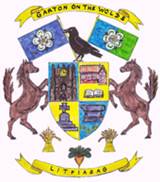 Garton on the Wolds Parish Councilgartonparishcouncil.eastriding.gov.ukDocument Reference 4/2021-225th July 2021Garton on the Wolds Parish Council – Minutes of the meeting held on 1st July 2021 at 19:15 in the School, Station Road, Garton on the Wolds. Meeting closed at 20:20Signature of Chairman:Dated: 	PresentPresentCouncillor Alison BottenCouncillor Alison BottenABCouncillorCouncillorCouncillor Daniel WilsonCouncillor Daniel WilsonDWChairmanChairmanCouncillor Jonathan WatsonCouncillor Jonathan WatsonJWCouncillorCouncillorCouncillor Ian BellCouncillor Ian BellIBCouncillorCouncillorCouncillor Steve PoesslCouncillor Steve PoesslSPCouncillorCouncillorOfficersOfficersCatherine SimpsonCatherine SimpsonCSClerkClerkOthersOthers1 member of the public1 member of the publicAction21/22-58WELCOMEWELCOMEWELCOMEThe Chairman welcomed everyone to the meeting, Social distancing was observed and hygiene routines followed.The Chairman welcomed everyone to the meeting, Social distancing was observed and hygiene routines followed.The Chairman welcomed everyone to the meeting, Social distancing was observed and hygiene routines followed.21/22-59PUBLIC OPEN FORUMPUBLIC OPEN FORUMPUBLIC OPEN FORUMNo issues were raised.No issues were raised.No issues were raised.21/22-60APOLOGIESAPOLOGIESAPOLOGIESNone.None.None.21/22-61DECLARATIONS OF INTERESTDECLARATIONS OF INTERESTDECLARATIONS OF INTERESTCllr Botten declared a pecuniary interest in item 6i as this was a reimbursement.Cllr Botten declared a pecuniary interest in item 6i as this was a reimbursement.Cllr Botten declared a pecuniary interest in item 6i as this was a reimbursement.21/22-62APPROVAL OF THE MINUTESAPPROVAL OF THE MINUTESAPPROVAL OF THE MINUTESRESOLVED:  That the minutes of the following meetings be adopted as a true record (JW/IB):Ordinary meeting 3rd June 2021.RESOLVED:  That the minutes of the following meetings be adopted as a true record (JW/IB):Ordinary meeting 3rd June 2021.RESOLVED:  That the minutes of the following meetings be adopted as a true record (JW/IB):Ordinary meeting 3rd June 2021.21/22-63FINANCEThe following payments were approved (JW/IB):The accounts for May were reviewed and approved (JW/IB).21/22-64TELEPHONE BOX AND DEFIBRILLATORCllr Watson has checked the defibrillator, which is all in order. Cllrs Bell & Poessl have very kindly applied the red paint to the telephone kiosk.  Signage is required and Cllr Watson will arrange this.ACTION: Cllr Watson to order defibrillator signage.JW21/22-65EXTERNAL MEETINGSCllr Bell is hoping to attend the ERYC planning meeting on the 8th July.Cllr Botten has attended the Local Access Forum meeting.  One of the issues discussed was that of horses needing more width to access to the green lanes.  Cllr Watson will move the blocks to the best of his ability to allow for this.  Cllr Botten will inspect the other entrances to ascertain which blocks may need moving.ACTION: Cllrs Watson & Botten to address the issue of the concrete blocks on the green lanes.JWAB21/22-66CONSERVATIONERYC have confirmed that no permission has been sought for the tree work opposite Oak Tree House.  Further details have been sent by the Clerk.Members discussed the ERYC Community Tree Grant scheme.  It was agreed that when they undertake a walk of the village prior to the ERYC walkabout, they will make a note any gaps where trees may be planted.21/22-67MAINTENANCEItems to mention to ERYC on the forthcoming village walkabout will include the following:Pot-holes.Footpath siding outDrain opposite the old village shop.Road outside Cllr Watson’s house which puddles It was noted that the hedge at Sunny Bank is very overgrown.  Cllr Watson will speak with the residents initially to see if they can cut this back.A pre-walkabout stroll was arranged for the 7th July at 19:30.21/22-68STANDING ORDERSNALC have revised their standing orders and the Clerk has noted that reference to the HR Committee, in its own document, needs to be removed.  The committee was disbanded some time ago when councillor numbers fell.  It was agreed that the Clerk would reword this and circulate prior to the next meeting.ACTION: Clerk to amend Standing Orders and circulate.CS21/22-69CO-OPTIONThere has been no interest in the vacancies.21/22-70CORRESPONDENCEA thank-you letter has been received from the school for allowing them to display their mosaic in the bus shelter.It was agreed that the school be contacted to see if they intend to display a plaque along with the mosaic with a view to the parish council potentially contributing to this.The Clerk circulated the latest Safer Roads Humber statistics and will also email these.21/22-71COUNCILLORS EXCHANGE & AGENDA ITEMS FOR NEXT MEETINGCllr Poessl to present information on additional planters.Cllr Botten requested an update from the Clerk on the various outstanding issues to include the site visit re additional highway signage and litter bins.Defibrillator training.ACTION: Clerk to prepare update on outstanding issues.CS21/22-72DATE OF NEXT MEETINGIt is expected that the next meeting will take place in the Church on 29th July at 19:15 in the school.